Referat af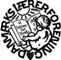 KREDSSTYRELSESMØDE nr. 4 – 2013Tirsdag d. 28.5. kl. 12 – 14Fremmødte:Fraværende:Valg af dirigent:Forslag: OPGodkendelse af dagsordenGodkendelse af referatfra den 14.5.13 og 22.1.2013Meddelelser Medlemsarrangement efter sommerferie.Invitation til fremtidigt samarbejde fra Solrød kommune.Generalforsamling/fredagshyggeMøde den 25.6.2013Evt.HLNY, HR, OP, MO, TS, EP, KFValgtGodkendtGodkendtOrientering givet.Referat af ekstraordinær kongres lagt ud på www.srlf.dk  Der afholdes medlemsmøde mandag den 26.8.2013. Dan og Bjørn kommer fra Hovedstyrelsen. Bliver lagt ind i Lærerintra af TR érne. Tilmelding efter ferien.Drøftelse af de holdninger som SRLF har til emnerne på dagsordenen. (efter lockouten, samarbejde, folkeskolereform, mv.) Ole køber ind. Henrik Bådum vil godt være dirigent, Mette tager referat. Efter KST-mødet er der spisning. Else finder stedet.  HV: 3 faste stillinger og 2 tidsbegrænsede.Referent: KF